احتفال قسم تمريض النفسية بمناسبة ترقى أ.د هناء حمدي على الزينى رئيس القسم لدرجة استاذ وترقى د مى ابوزيد لدرجة مدرسالف مبروك مع تمنياتنا بمزيد من التقدم والرقى لكلية التمريضCeremony of the Department of Psychiatric Nursing on the occasion of the promotion of Prof. Dr. Hana Hamdy Ali Al-Zeini, Head of the Department, to the rank of Professor and Dr. Mai Abu Zaid to the rank of LecturerCongratulations, with our best wishes for further progress and advancement for the College of Nursing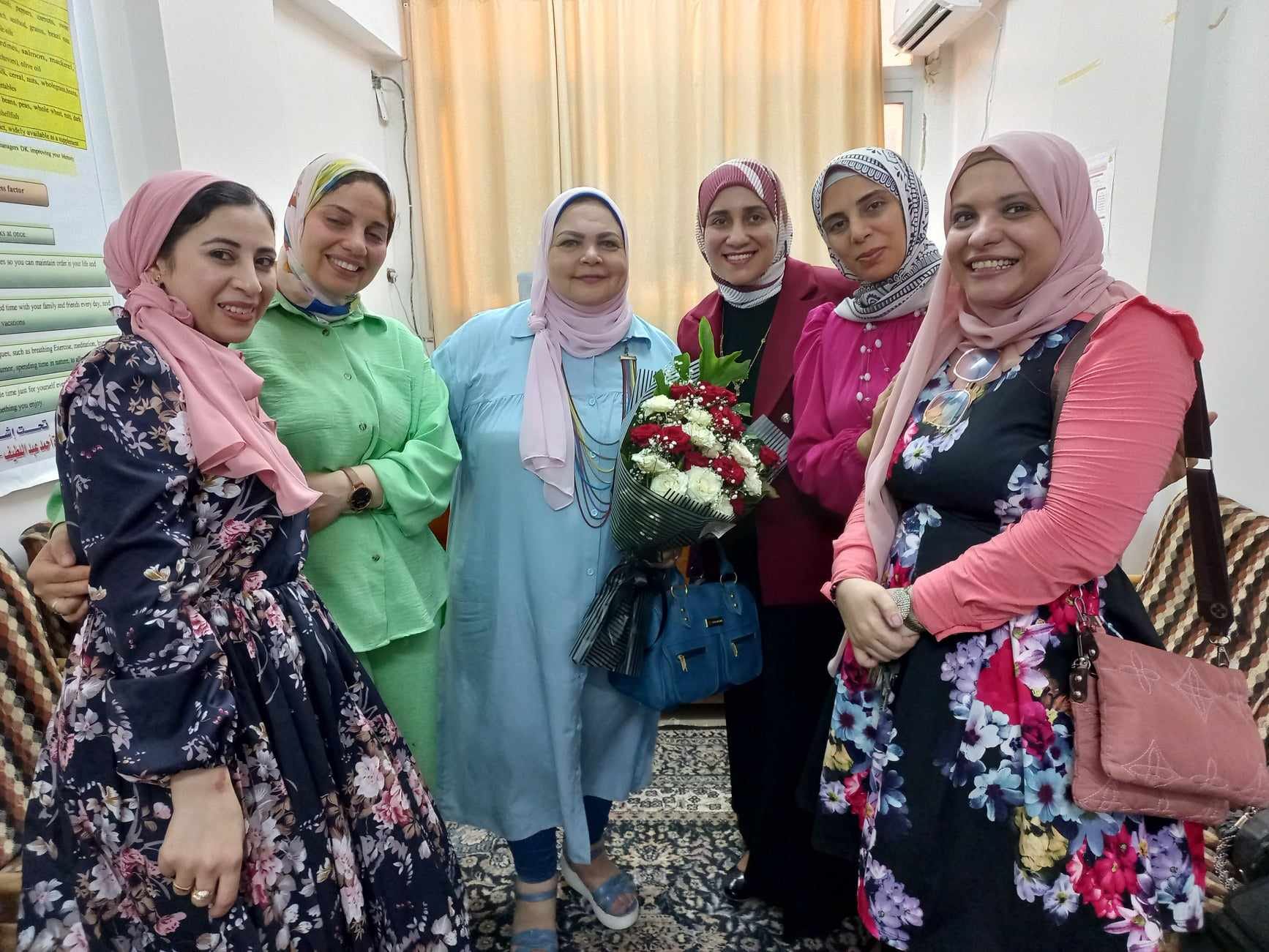 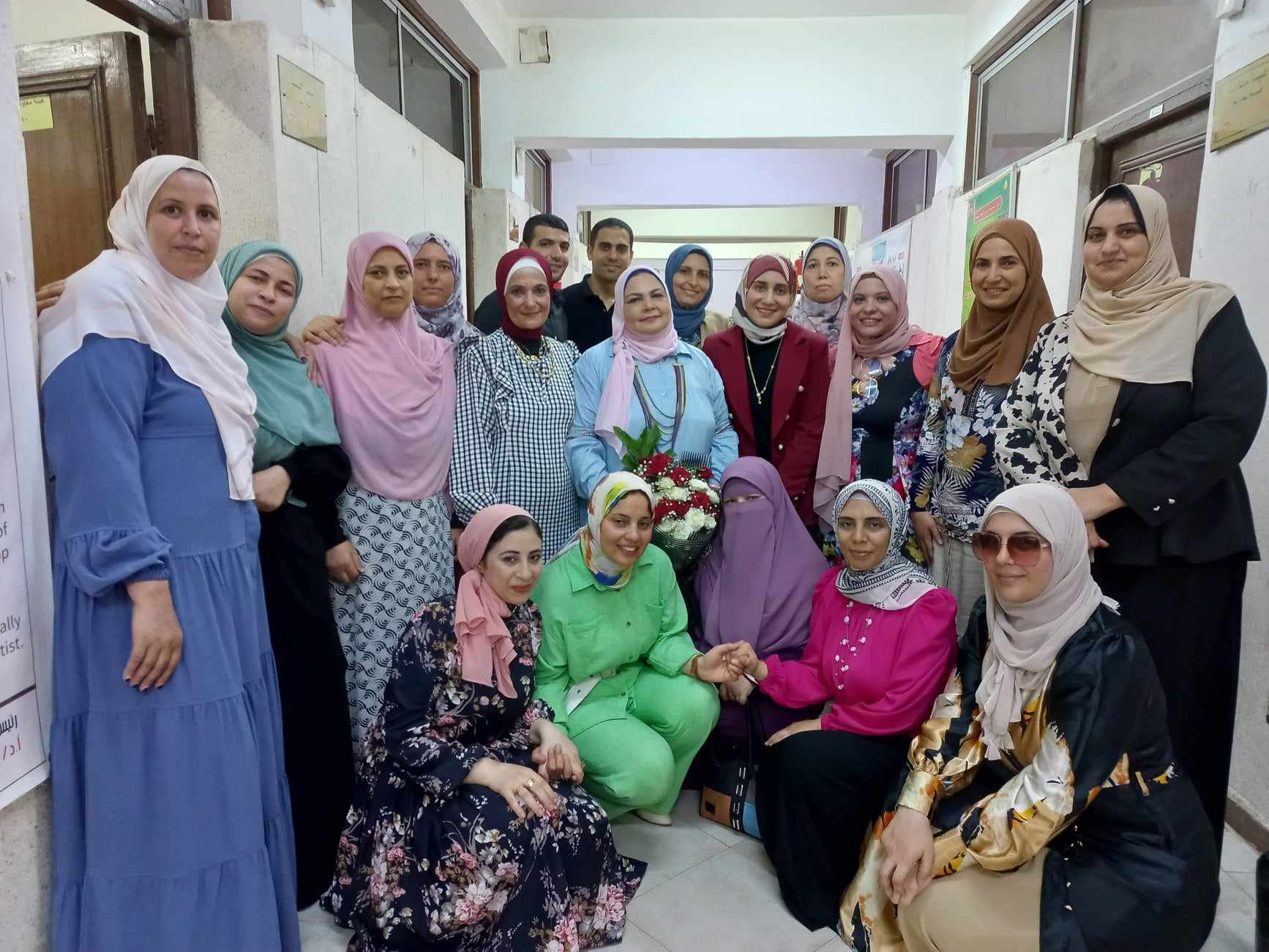 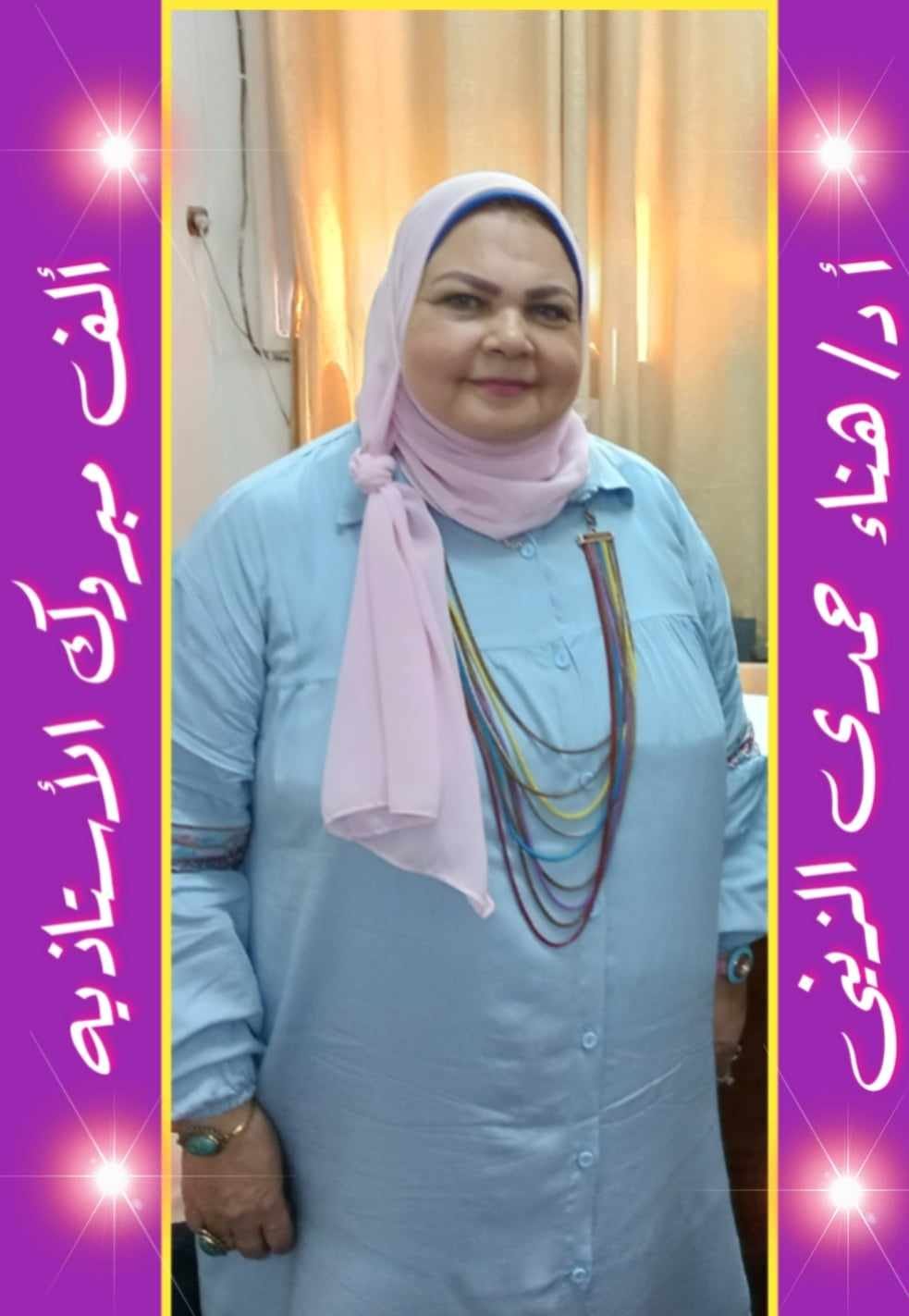 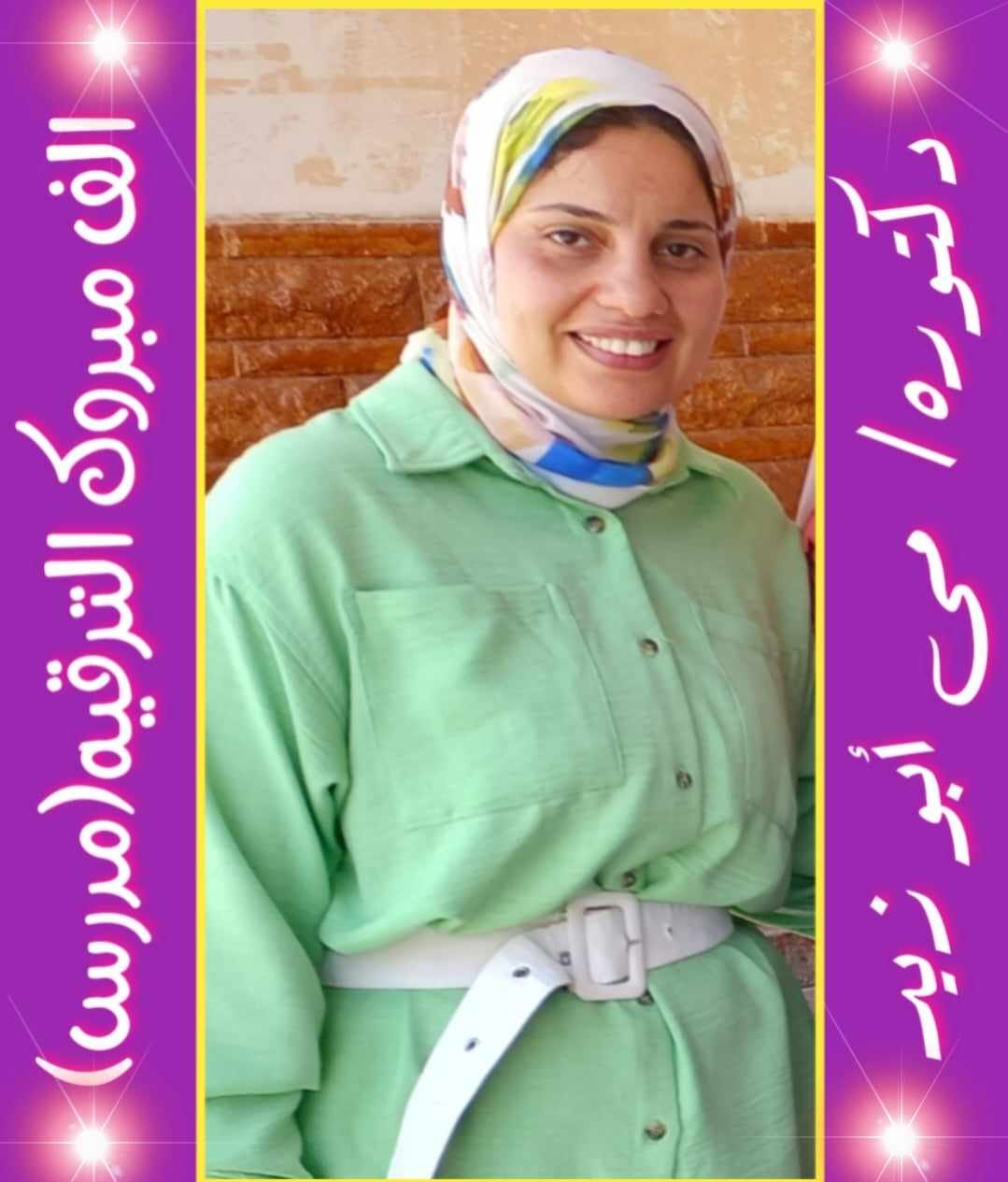 